Publicado en España el 17/02/2023 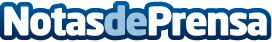 Renovación de una instalación eléctrica antigua, Por Electricistas Madrid EconómicosA la hora de renovar una instalación eléctrica, la pregunta más importante se refiere al alcance: ¿sustituir sólo los enchufes, los interruptores de la luz, o cambiar los cables? Este último es muy difícil, pero en determinadas situaciones resulta necesario: las instalaciones antiguas suelen ser inseguras y no tiene sentido ampliarlasDatos de contacto:Electricistas Madrid EconómicosRenovación de una instalación eléctrica antigua624 02 60 62Nota de prensa publicada en: https://www.notasdeprensa.es/renovacion-de-una-instalacion-electrica Categorias: Bricolaje Madrid Servicios Técnicos Hogar http://www.notasdeprensa.es